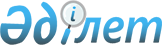 О внесении изменений в постановление акимата Камыстинского района от 26 февраля 2014 года № 70 "Об организации оплачиваемых общественных работ в Камыстинском районе"
					
			Утративший силу
			
			
		
					Постановление акимата Камыстинского района Костанайской области от 14 мая 2015 года № 70. Зарегистрировано Департаментом юстиции Костанайской области 8 июня 2015 года № 5654. Утратило силу постановлением акимата Камыстинского района Костанайской области от 3 февраля 2015 года № 14. Утратило силу постановлением акимата Камыстинского района Костанайской области от 3 февраля 2015 года № 14

      Сноска. Утратило силу постановлением акимата Камыстинского района Костанайской области от 03.02.2015 № 14 (вводится в действие со дня его подписания).      В соответствии со статьями 7, 20 Закона Республики Казахстан от 23 января 2001 года «О занятости населения», статьей 31 Закона Республики Казахстан от 23 января 2001 года «О местном государственном управлении и самоуправлении в Республике Казахстан», постановлением Правительства Республики Казахстан от 19 июня 2001 года № 836 «О мерах по реализации Закона Республики Казахстан от 23 января 2001 года «О занятости населения», акимат Камыстинского района ПОСТАНОВЛЯЕТ:



      1. Внести в постановление акимата Камыстинского района от 26 февраля 2014 года № 70 «Об организации оплачиваемых общественных работ в Камыстинском районе» (зарегистрировано в реестре государственной регистрации нормативных правовых актов за № 4521, опубликовано 4 апреля 2014 года в районной газете «Қамысты жаңалықтары - Камыстинские новости») следующие изменения:



      в приложение «Перечень организаций, виды и объемы общественных работ», утвержденное вышеуказанным постановлением, внести следующие изменения:



      строку, порядковый номер 6 изложить в новой редакции:      "      "

      строку, порядковый номер 8 изложить в новой редакции:      "      "

      строку, порядковый номер 14 изложить в новой редакции:      "      "

      строку, порядковый номер 16 изложить в новой редакции:      "      "

      2. Контроль за исполнением настоящего постановления возложить на заместителя акима района Ахметчина Газиза Гумаровича.



      3. Настоящее постановление вводится в действие по истечении десяти календарных дней после дня его первого официального опубликования.      Аким Камыстинского района                  Ж. Бисимбаев      СОГЛАСОВАНО:      Прокурор Камыстинского района

      ___________________ Ю. Огай
					© 2012. РГП на ПХВ «Институт законодательства и правовой информации Республики Казахстан» Министерства юстиции Республики Казахстан
				6.Государственное учреждение «Аппарат акима села Бестобе акимата Камыстинского района»Ежедневная помощь в работах по озеленению, уборке и благоустройству территории села Бестобе, не требующая предварительной профессиональной подготовки работника32968.Государственное учреждение «Аппарат акима села Адаевка акимата Камыстинского района»Ежедневная помощь в работах по озеленению, уборке и благоустройству территории села Адаевка, не требующая предварительной профессиональной подготовки работника238414.Государственное учреждение «Аппарат акима села Свободное акимата Камыстинского района»Ежедневная помощь в работах по озеленению, уборке и благоустройству территории села Свободное, не требующая предварительной профессиональной подготовки работника318416.Государственное учреждение «Аппарат акима села Уркаш акимата Камыстинского района»Ежедневная помощь в работах по озеленению, уборке и благоустройству территории села Уркаш, не требующая предварительной профессиональной подготовки работника2704